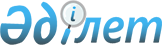 О признании утратившим силу решения Кызылординского областного маслихата "Об утверждении правил по обеспечению общественного порядка и безопасности, предупреждению и ликвидации чрезвычайных ситуаций, за нарушение которых предусмотрена административная ответственность при их возникновении на территории Кызылординской области" от 11 декабря 2020 года под № 521Решение Кызылординского областного маслихата от 16 июля 2021 года № 34. Зарегистрировано в Министерстве юстиции Республики Казахстан 2 августа 2021 года № 23798
      В соответствии с Законом Республики Казахстан "О местном государственном управлении и самоуправлении в Республике Казахстан" Кызылординский областной маслихат РЕШИЛ:
      1. Признать утратившим силу решение Кызылординского областного маслихата "Об утверждении правил по обеспечению общественного порядка и безопасности, предупреждению и ликвидации чрезвычайных ситуаций, за нарушение которых предусмотрена административная ответственность при их возникновении на территории Кызылординской области" от 11 декабря 2020 года под № 521 (зарегистрированное в Реестре государственной регистрации нормативных правовых актов под № 7946);
      2. Настоящее решение вводится в действие по истечении десяти календарных дней после дня первого официального опубликования. 
					© 2012. РГП на ПХВ «Институт законодательства и правовой информации Республики Казахстан» Министерства юстиции Республики Казахстан
				
      Секретарь Кызылординского областного маслихата 

Н. Байкадамов
